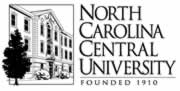 North Carolina Central University“Communicating to Succeed.” School of Education"Preparing Educators for Diverse Cultural Contexts for the 21st Century." Counselor Education Program (CEP)The Counselor Education Program’s mission: The Counselor Education Program prepares counselors to work in mental health, school, and career counseling settings who promote social justice and responsibility, serve as leaders in a diverse and global community, and respond to the complexity of human needs across the lifespan. Faculty is expected to teach and mentor students, serve the community and counseling profession, and promote intellectual advancement through conducting and disseminating research.SyllabusCON 5327Prevention, Treatment and Intervention of Alcohol, Drug and Behavioral AddictionsFall Semester 20203 Credit HoursInstructor:  		Robert A. Horne, Ph.D., M.Div., NCC, ACS, LPC, LCAS, CSI, ICAADCOffice:			Rm. 2099, H. M. Michaux, Jr. School of EducationPhone:			919.423.4484Email:			Rhorne6@NCCU.edu (Best method of contact)SKYPE ID:		Live:Rhorne6 *Office Hours:           Monday: 1pm – 3pm (Skype by appointment)  			Tuesday: 10:00am – 1:00pm 			Wednesday: 10:00am -1:00pm  			Thursday: 1pm – 3pm (Skype by appointment)			Other times by appointment * All office hour times are Eastern Standard Time (EST). To provide each student with the optimal amount of respect, confidentiality, and attention all office hour visits must be scheduled a minimum of 24 hours in advance.If you are coming to visit the campus and want to meet in-person please email me in advance for a specific time. Or if you want to coordinate a SKYPE or phone meeting please email me at Rhorne6@nccu.edu to set up an appointment. This will help me coordinate student visits and/or meetings. SKYPE NAME: “Live:Rhorne6”.  Required Textbooks & Materials: American Psychological Association. (2010). Publication Manual of the American Psychological Association (6th ed.). 	Washington, DC: Author.Herdman, J. (2018). Global Criteria: The 12 Core Functions of the Substance Abuse Counselor (7th). Parallels: Pathways to Change. ISBN-10: 0976834154Miller, W. R.., Forcehimes, A. A.., McLellan, A. T., (2011). Treating Addiction: A Guide for Professionals.   ISBN-13:  9781609186388Substance Abuse and Mental Health Services Administration (2008). Addiction Counseling Competencies: The Knowledge, Skills, and Attitudes of Professional Practice. https://store.samhsa.gov/shin/content//SMA12-4171/SMA12-4171.pdfSubstance Abuse and Mental Health Services Administration (2013). What is an Evidence-Based Intervention (EBI)? http://www.preventionnetwork.org/Data/Sites/1/resourcesmaterials/evidencebasedinterventions2013.pdf6. Substance Abuse and Mental Health Services Administration (2015). Addressing Suicidal Thoughts and Behaviors in Substance Abuse Treatmenthttps://store.samhsa.gov/shin/content/SMA09-4381/TIP50.pdfSuggested ReadingsSubstance Abuse and Mental Health Services Administration (2008). Competencies for Substance Abuse Treatment Clinical Supervisors. http://store.samhsa.gov/shin/content/SMA12-4243/SMA12-4243.pdfSubstance Abuse and Mental Health Services Administration (2009). Identifying and Selecting Evidence-Based Interventions for Substance Abuse Prevention (DHHS Publication No.  SMA09-4205) http://store.samhsa.gov/product/Identifying-and-Selecting-Evidence-Based-Interventions-for-Substance-Abuse-Prevention/SMA09-4205Counselor's Manual for Relapse Prevention With Chemically Dependent Criminal Offenders Technical Assistance Publication (TAP) Series 19 http://lib.adai.washington.edu/clearinghouse/downloads/TAP-19-Counselors-Manual-for-Relapse-Prevention-with-Chemically-Dependent-Criminal-Offenders-109.pdfSkype Account - I suggest that you get a free SKYPE account so that you can communicate with faculty, classmates and your research group.Website:  http://onlinecourse.nccu.edu/  This class will be somewhat of a web-enhanced class and will utilize the campus “Blackboard” system.  Every candidate/student will be set up with a username and password (if you don’t already have one).  You will be required to log on to the Blackboard system to fulfill various assignments during the semester (e.g., submit assignments, obtain handouts). If you have questions about your Blackboard (Bb) account please call Bb or the IT department first at 530-7676. Please see the last page of syllabi for instructions on Bb Access instructionsEmail Correspondence: When contacting me via email your email subject line should be relevant to your email content. Please use “CON 53XX:” and then describe the nature of your email.  Students are supposed to communicate with faculty using their NCCU email. Please be sure that you use yours and check it regularly. Course DescriptionThis course focuses on substance use and behavioral health issues as related to addiction prevention, treatment, intervention, and their effective implementation with all individuals. The course will cover the 12 core functions of addiction counseling. Additionally, this course will cover prevention, treatment and intervention methodologies related to substance use. The program is designed and delivered from a substance use and clinical mental health counseling perspective. The clinical areas, issues, and interventions presented and discussed can be applied by a variety of substance use and behavioral health professionals to assist individuals and groups in need of substance use and/or behavioral health intervention. Student Learning Outcomes/Outcomes Upon successful completion of this course students will be able to: This course focuses on substance use and behavioral health issues as related to addiction screening, treatment, intervention, and their effective implementation with all individuals. The course will cover the 12 core functions of addiction counseling. Additionally, this course will cover treatment and intervention methodologies related to substance use. The program is designed and delivered from a substance use and clinical mental health counseling perspective. The clinical areas, issues, and interventions presented and discussed can be applied by a variety of substance use and behavioral health professionals to assist individuals and groups in need of substance use and/or behavioral health intervention. Analyze the process by which a client is determined appropriate and eligible for admission to a particular program. (G.S. 90-113.41A(a)(2)b).Conduct an administrative and initial assessment procedure for admission to a program. (G.S. 90-113.41A(a)(2)b).Describe the 5 parts of the Client Orientation process: a) general nature and goals of the program; b) rules governing client conduct and infractions that can lead to disciplinary action or discharge from the program; c) in a non-residential program, the hours during which services are available; d) treatment costs to be borne by the client, if any; and e) client’s rights. (G.S. 90-113.41A(a)(2)b).Explain procedures by which a counselor/program identifies and evaluates an individual’s strengths, weaknesses, problems and needs for the development of the treatment plan. (G.S. 90-113.41A(a)(2)b).Identify psychological, emotional, personality, and developmental issues. (G.S. 90-113.41A(a)(2)h).Define co-occurring physical and mental disabilities.  (G.S. 90-113.41A(a)(2)i). Articulate models of treatment, prevention, recovery, relapse prevention, and continuing care for addictive disorders and related problems.  (CACREP Addiction C.2.).Detect the importance of family, social networks, and community systems in the treatment and recovery process. (CACREP Addiction C.3.).Identify a variety of helping strategies for reducing the negative effects of substance use, abuse, dependence, and addictive disorders.  (CACREP Addiction C.5.).Select appropriate comprehensive assessment interventions to assist in diagnosis and treatment planning, with an awareness of cultural bias in the implementation and interpretation of assessment protocols. (CACREP Addiction H.1.). Apply assessment of clients’ addictive disorders to the stages of dependence, change, or recovery to determine the appropriate treatment modality and placement criteria in the continuum of care. (CACREP Addiction H.5.).Distinguish between evidence-based treatments and basic strategies for evaluating counseling outcomes in addiction counseling.  (CACREP Addiction I.3.).Develop measurable outcomes for addiction counseling programs, interventions, and treatments. (CACREP Addiction J.2.).Course PoliciesCandidates are expected to log in to BlackBoard and respond to weekly instructions. Students can expect to spend 12 plus hours per week. All assignments are to be completed and submitted on time according to dates listed in the syllabus. Assignments submitted late will be given a lower grade (by at least one letter grade). Written assignments are graded on the quality of content, format, grammar, spelling and adherence to the 6th edition of the APA Publication Manual. All papers should be double-spaced and reflect graduate level content and preparation. Careless preparation or inappropriate presentations will adversely affect the grade for that assignment. It is expected that students will communicate regularly with colleagues and the professor. COVID-19 Health and Safety Requirement for Wearing a Face Mask or Other Face Covering in the Classroom or Other Instructional Setting: To create and preserve a classroom atmosphere, whether in-person or online, that optimizes teaching and learning, all participants share a responsibility in creating a civil and non-disruptive forum. At all times, students are expected to continuously conduct themselves in a manner that does not disrupt teaching or learning. Your responsibilities as a member of the North Carolina Central University community are outlined in the NCCU Student Code of Conduct (Code). The Code outlines disciplinary procedures, behaviors that are subject to disciplinary action, hearing procedures and the consequences that result from violating the Code. In addition to community standards to which all students are accountable, the Code outlines the requirement to abide by all other rules, regulations, policies, procedures and guidelines issued by the institution. In consideration of the University’s commitment to maintain healthy and safe learning environments during the COVID-19 pandemic, the University has issued the Operations, Recovery and Continuity plan. The plan highlights and details the University’s preparations to safely open for the Fall 2020 semester and includes behavioral standards for in-class instruction, such as physical distancing, use of face coverings, and hand hygiene. However, in light of the ever-changing nature of the COVID-19 pandemic, the plan is subject to change. Please be advised that face coverings are required while on campus and during in-person instruction as per NCCU’s guidelines, and the State of North Carolina’s Executive Order 147. The few exceptions to this requirement can be found in the Operations, Recovery and Continuity plan. Any action by a student that interferes with the education of another student or interferes with the operations of the University in carrying out its responsibility to provide a safe and conducive educational environment will be considered a violation of the NCCU Student Code of Conduct. AttendanceClass attendance is expected of students at North Carolina Central University and represents a foundational component of the learning process in both traditional on-campus and online courses. Students should attend all sessions of courses for which they are registered for the entire scheduled period and are responsible for completing all class assignments. Instructors will keep attendance records in all classes. Instructors must clearly state on the syllabus how class attendance will factor into the final grade for the course. Faculty will include a written statement of the attendance guidelines in their course syllabi and will review the guidelines during the first class session. As of Fall 2017 NW and NF attendance grades will no longer be assigned.If a student misses three consecutive class meetings, or misses more classes than the instructor deems advisable, in addition to entering the information into Grades First, the instructor will report the facts to the student’s academic dean for appropriate follow-up. Students who miss class to participate in university-authorized activities are given excused absences for the missed class time. It is the student’s responsibility to inform the instructor of such activities at least one week before the authorized absence, and to make up all work as determined by the instructor.Instructor’s Correspondence TimesSPECIAL SERVICES for STUDENTS Statement of Inclusion/Non-DiscriminationNorth Carolina Central University is committed to the principles of affirmative action and non-discrimination. The University welcomes diversity in its student body, its staff, its faculty, and its administration. The University admits, hires, evaluates, promotes, and rewards on the basis of the needs and relevant performance criteria without regard to race, color, national origin, ethnicity, sex, sexual orientation, gender identity, gender expression, age, disability, genetic information, veteran's status, or religion. It actively promotes diversity and respectfulness of each individual.Student Accessibility ServicesStudents with disabilities (physical, learning, psychological, chronic or temporary medical conditions, etc.) who would like to request reasonable accommodations and services under the Americans with DisabilitiesAct must register with the Office of Student Accessibility Services (SAS) in Suite 120 in the Student Services Building. Students who are new to SAS or who are requesting new accommodations should contact SAS at (919) 530-6325 or SAS@nccu.edu to discuss the programs and services offered by SAS. Students who are already registered with SAS and who would like to maintain their accommodations must renew previously granted accommodations by visiting the SAS website at www.nccu.edu/SAS and logging into Eagle Accommodate. Students are expected to renew previously granted accommodations at the beginning of each semester, preferably during the first two (2) weeks of class. Reasonable accommodations can be requested at any time throughout the semester; however, they will not be effective retroactively. Students are strongly encouraged to contact their professors to discuss the testing and academic accommodations that they anticipate needing for each class. Students identifying as pregnant or other pregnancy-related conditions who would like to request reasonable accommodations and services under Title IX must register with the Office of Student Accessibility Services.Confidentiality and Mandatory ReportingAll forms of discrimination based on sex, including sexual misconduct, sexual assault, dating violence, domestic violence, and stalking offenses, are prohibited under NCCU’s Sexual Misconduct Policy (POL 01.04.4). NCCU faculty and instructors are considered to be responsible employees and are required to report information regarding sexual misconduct to the University’s Title IX Coordinator. The Sexual Misconduct Policy can be accessed through NCCU’s Policies, Rules and Regulations website at www.nccu.edu/policies/retrieve.cfm?id=450. Any individual may report a violation of the Sexual Misconduct Policy (including a third-party or anonymous report) by contacting the Title IX Coordinator at (919) 530-7944 or TitleIX@nccu.edu, or submitting the online form through https://cm.maxient.com/reportingform.php?NCCentralUniv&layout_id=15 .Veterans ServicesOne of the goals of the faculty and the NCCU Veterans Affairs Office’s (VAO) is to provide a welcoming and supportive learning experience for veterans. Specifically, the VAO’s primary goal is to provide a smooth transition from military to college life for veterans, service members, and dependents.  If you wish, please contact your professor and/or the Director of the VAO during the first weeks of class so that we may support and assist you. During your matriculation, the VAO is here to assist you with the VA Educational Benefits process and offer overall support to ensure academic progression towards graduation. For more information please contact the VAO at 919-530-5000 or veteransaffairs@nccu.edu. NCCU Writing StudioThe mission of the Studio is to support students’ learning and work as a writer in the university community through one-on-one and small group collaborative sessions. Students who desire to improve their writing skills can make an appointment at the NCCU Writing Studio by contacting the Writing Studio at http://www.nccu.edu/academics/universitycollege/writingstudio/index.cfm  or 919.530.6035 for more information.  Other Campus Programs, Services, Activities, and ResourcesOther campus resources to support NCCU students include:* Student Advocacy Coordinator. The Student Advocacy Coordinator is available to assist students in navigating unexpected life events (e.g. short-term illness/injury, loss of a loved one, personal crises) and guide them to the appropriate University or community resources. Students may also receive assistance with resolving some emergency financial concerns; understanding NCCU policies, rules and regulations; or general problem-solving strategies. Contact Information: Student Services Building, Suite 236, (919) 530-7492, studentadvocacy@nccu.edu.* Counseling Center. The NCCU Counseling Center is staffed by licensed psychologists and mental health professionals who provide individual and group counseling, crisis intervention, substance abuse prevention and intervention, anger management, and other services. The Counseling Center also provides confidential resources for students reporting a violation of NCCU’s Sexual Misconduct Policy. Contact Information: Student Health Building, 2nd Floor, (919) 530-7646, counseling@nccu.edu.* University Police Department. The University Police Department ensures that students, faculty and staff have a safe and secure environment in which they can live, learn, and work. The Department provides a full range of police services, including investigating all crimes committed in and around its jurisdiction, making arrests, providing crime prevention/community programs, enforcing parking regulations and traffic laws, and maintaining crowd control for campus special events. Contact Information: 2010 Fayetteville Street, (919) 530-6106, nccupdinfo@nccu.edu.Guidelines for Online “Class” Etiquette, Discussion, and CommunicationAny information shared within this course is to remain confidential. It is expected that students check email at least once daily. Should students have any questions or concerns please feel free to contact the instructor via email (Best way to contact) or office phone.Everyone will respect each other in the classroom. There are always a diversity of experiences and values. I expect that we will all respect others and be mindful of others.Controversial topics and/or opinions may arise during class discussion that may cause strong feelings or emotions. It is important that any debate of these topics and opinions be discussed in a respectful and courteous manner. Please be mindful, respectful, and courteous of others as you are communicating in class. It is important that there be respectful and conscientious dialogue in class. Plagiarism and Academic IntegrityPlagiarism is the act of taking credit for someone else's work. In college, this usually involves writing, but other kinds of work can be plagiarized as well, including music, ideas, and artwork. Taking credit for work that someone else created is stealing and is a violation of intellectual property law. So, plagiarism is more than just a violation of school policies and a professor's trust. It is an illegal activity that isn't so different than stealing someone's iPod or wallet. Any assignment that is classified as plagiarized will not be eligible to earn points and will receive a zero (0) for the first offense. Additional, incidents of plagiarism will be reported to the university.Assignments and Exams:Discussion Board (3 x 40 points each = 120 total points) 					Discussion Board questions will appear on Tuesdays with each weekly assignment. Students’ are required to post their initial discussion no later than 11:59PM on the Thursday of the week it is due. Their response to another student’s post must be posted no later than 11:59PM on the Monday the assignment it is due. Since the purpose of the Discussion Board is to generate group discussion late post will NOT be accepted and will NOT be eligible to earn points. A zero (0) will be posted for late post. Posting Guidelines and Rubric Initial posts must include: 1) a minimum of 150 words and 2) a minimum of 3 citations from at least 2 academic resources. Academic resources or scholarly resources are sources, books, academic journal articles, and published reports by recognized experts that are no older than 5 years old, 10 years maximum. Academic resources have typically been peer-reviewed by other experts in the specified field for accuracy and quality before being published or presented at a conference. (See the APA Manual for additional guidelines)  Response posts must include: 1) a minimum of 100 words and 2) a minimum of 1 citation from an academic resource. Academic resources or scholarly resources are sources, books, academic journal articles, and published reports by recognized experts that are no older than 5 years old, 10 years maximum. Academic resources have typically been peer-reviewed by other experts in the specified field for accuracy and quality before being published or presented at a conference. (See the APA Manual for additional guidelines)Posts that do not include the minimum word count, minimum number of citations, and/or minimum number of academic resources will not be eligible to earn points and a zero (0) will automatically be recorded as the grade for that part of the Discussion Board (i.e., if the initial post does not include 3 academic resources no points will be earned for the initial post, if the response post does not meet the minimum word count the response post will not be eligible for points). *Please review the Quality Posting link listed on Blackboard*When writing your discussion board posts please keep the following grading rubric in mind. MINIMUM CRITERIA: Does the posting and/or response meet the minimum criteria to earn points (1. Minimum/Maximum word count, Minimum citations/academic resources)?RESPONSIVENESS: Did the posting and/or response answer each part of the Discussion Board questions? Does the response post accurately respond to other student’s posts? CONTENT KNOWLEDGE:  Does the posting and/or response demonstrate that the student learned and integrated/applied the information presented?  Does the posting and/or response demonstrate student’s knowledge and skill attainment is accurately conveyed? QUALITY OF WRITING: Does the student’s posting and/or response demonstrate graduate-level writing and is the writing in accordance with APA formatting and guidelines (i.e., citations, references).CONTRIBUTION TO THE DISCUSSION: Does the student’s participation provide other students with specific knowledge related to the prescribed Discussion Board topic and/or student posting? NOTE: References that are not properly cited/referenced in accordance to APA standards or are not from academic sources will not count as a reference (i.e., Wikipedia and non-peer-reviewed online sources are not considered academic sources). Additionally, sources older than 10 years old will not be accepted because the information may be outdated. Prevention Workshop/Group Project (100 points) 3 people maximum per group (Due no later than Monday October 26th, at 11:59PM EST. Select the members of your group, your topic and target audience. Submit a list of your group members, title of presentation, a list of 5-6 Learning Objectives, and a 2-page summary describing: 1) the topic; 2) the target audience; and 3) why the topic is relevant to the field of addiction counseling; and 4) why the topic is relevant to the target audience, no later than Monday September 14th at 11:59PM EST.Design a prevention workshop/PowerPoint based on providing services to a specific population and focus on a specific substance use and/or behavioral addiction concern. The presentation should include no less than 20 peer-reviewed articles related to your presentation topic. (The articles should be no more than 5 years old and be presented as an annotated bibliography submitted as a separate document). The presentation should be designed for a 60 to 90-minute presentation and should be no less than 25 slides and include:Learning Objectives An introduction describing why the topic/workshop is relevant to your chosen audience; A description of the substance/behavior and its psycho-socio-bio-environmental impact on individuals and the community;A brief history of the substance/behavior (i.e., description of its historical and current impact, current prevention methodologies, medical uses. target populations,  Your prevention approach or strategy for your target groupSummary    Group members will receive 1 grade for the presentation.Weekly Quizzes (12 x 25 points per quiz)Quizzes will cover the readings assigned for that week. Quizzes may contain multiple choice, true-false, or essay questions.  Final Exam (100 points)There will be a comprehensive exam covering the information from all the reading assignments from Week 1 through Week 15.GRADING** Late assignments will not be accepted. As such, please make arrangements with the instructor, prior to the original due date, if you need to request a different due date for a particular assignment. Additionally, once an assignment closes in Blackboard it cannot be re-opened unless the student has a special accommodation letter from NCCU Student Disability Services. GRADING SCALE: A		558 or higher	Exceptional B		495-557 	Above Average C 		432-494 	Average F		Below 432 	Academic Failure GRADING CRITERIA: A: Exceeded expectations. Superior quality on all assignments. B: Meets all expectations as specified in the course syllabus in a laudatory, commendable, and professional manner. C: Meets minimum course requirements. F: Did not meet minimum course requirements. A grade of A represents work which is of superior quality, well-researched, or unusually insightful and exceeded expectations; B work meets expectations according to the syllabus and is that which is thoughtful, commendable, and above the group average; C work meets minimum but does not exceed expectations; F work is inadequate, incomplete, poorly organized and presented, or shows evidence of little thought or integration of concepts. Course Schedule**: (**Course is subject to adjustment by instructor.)In preparation for the class please be sure to access the readings ahead of time. May I suggest making copies of all the BlackBoard readings at one time.  Read through the course schedule thoroughly. Please contact Dr. Horne if you note an error in the course syllabus.Type of CorrespondenceTimeframeSpecial notesEmails24 hoursEmails sent before 4pm Monday-Friday will receive a response within 24 hours.  Emails sent after 4pm Monday-Friday will receive a response within 24 hours beginning at 8am the next business day.Emails sent after 4pm Friday or on the weekend will receive a response within 24 hours beginning at 8am Monday.Weekly Assignments (quizzes, papers, exams, etc.)1 weekLate assignments, if accepted, the student acknowledges and understands the instructor may not provide the student with feedback and/or a grade before the semester’s grading period ends.Telephone CallsPlease email to set a time for a telephone conference or callAs this is an online course, the primary method of contacting the instructor is through email. AssignmentPoints1Discussion Boards (3 X 40 points)120 points2Prevention Workshop100 points3Quizzes (12 X 25)300 points4Final Exam 100 pointsTotal620 PointsModuleTopics to be exploredMeetsCourse-LevelObjective(s)Weekly AssignmentsWeek 1Introduction to Global Criteria: 12 Core Functions of Substance Abuse ScreeningIntakeOrientationAssessment Treatment Planning1,2, 3, 4, & 5ReadingsGlobal Criteria: The 12 Core Functions of the Substance Abuse Counselor (7th)Chapter 1Chapter 2Chapter 3VideosSee videos in Weekly AssignmentsAssessmentsComplete Introduction on Discussion Board no later than Monday August 31st at 11:59PM EST. Week 2CounselingCase Management Crisis InterventionClient EducationReferralReport and Record KeepingConsultation(Optional WebEx: Course Orientation and Syllabus Review: Thursday 8PM- 9PM)1,2, 3, 4, 5, 7 & 11ReadingsGlobal Criteria: The 12 Core Functions of the Substance Abuse Counselor (7th)Chapter 4Chapter 5Quiz 1 is due no later than Monday, September 7th, at 11:59PM EST. Quiz 2 is due no later than Monday, September 7th, at 11:59PM EST. (There are 2 quizzes this week because some students indicated their Global Criteria textbook was running late due to the book distributor) Week 3Understanding AddictionUnderstanding How Drugs Work5ReadingsTreating Addiction:Chapter 1. Why Treat Addiction?Chapter 2. What Is Addiction?Chapter 3. How Do Drugs Work?VideosSee videos in Weekly Assignments Prevention Workshop Group 2-page Write-up: Due no later than Monday at 11:59PM EST, September 14th.AssessmentsQuiz 3 is due no later than Monday, September 14th.Week 4Client-centered Treatment Screening, Evaluation, and DiagnosisDetoxification4 & 10ReadingsTreating Addiction:Chapter 4. A Client-Centered FoundationChapter 5. Screening, Evaluation, and DiagnosisChapter 6. Detoxification and Health Care NeedsVideosSee videos in Weekly Assignments AssessmentsDiscussion Board 1F-18: Initial posting due no later than Thursday at 11:59PM EST; Response to a fellow student’s post is due no later than Monday at 11:59PM EST. Quiz 4 is due no later than Monday, September 21st, at 11:59PM EST.Week 5Individual Treatment Plans Case ManagementEvidence-Based Intervention9 & 12ReadingsChapter 7. Matching: Individualizing Treatment PlansChapter 8. Case ManagementSubstance Abuse and Mental Health Services Administration (2013). What is an Evidence-Based Intervention (EBI)? http://www.preventionnetwork.org/Data/Sites/1/resourcesmaterials/evidencebasedinterventions2013.pdfVideosSee videos in Weekly AssignmentsAssessmentsQuiz 5 is due no later than Monday, September 28rd, at 11:59PM EST.Week 6Substance use: Brief InterventionsMotivational CounselingCommunity Reinforcement Approach(Skype With The Professor: Tuesday 7PM- 9PM)7 & 13ReadingsTreating Addiction:
Chapter 9. Brief Interventions
Chapter 10. Enhancing Motivation for Change
Chapter 11. A Community Reinforcement ApproachRead Counselor's Manual for Relapse Prevention With Chemically Dependent Criminal Offenders Technical Assistance Publication (TAP) Series 19:  http://lib.adai.washington.edu/clearinghouse/downloads/TAP-19-Counselors-Manual-for-Relapse-Prevention-with-Chemically-Dependent-Criminal-Offenders-109.pdfVideosSee videos in Weekly Assignments Quiz 6 is due no later than Monday, October 5th, at 11:59PM EST.Week 7Strengthening Coping Skills Involving and Working with FamiliesMutual Help Groups8ReadingsTreating Addiction:
Chapter 12. Strengthening Coping Skills
Chapter 13. Involving and Working with Family
Chapter 14. Mutual Help GroupsVideosSee videos in Weekly Assignments AssessmentsQuiz 7 is due no later than Monday, October 12th, at 11:59PM EST.Week 8 Pharmacological Adjuncts  Responding to Client’s ResistanceEnhancing Client Adherence4, 7, 9, & 13ReadingsTreating Addiction:
Chapter 15. Pharmacological Adjuncts  
Chapter 16. Responding to Resistance
Chapter 17. Enhancing Adherence VideosSee videos in Weekly Assignments AssessmentsDiscussion Board 2F-18: Initial posting due no later than Thursday October 15th at 11:59PM EST; Response to a fellow student’s post is due no later than Monday, October 19th at 11:59PM EST. Quiz 8 is due no later than Monday, October 19th, at 11:59PM ESTWeek 99 & 13ReadingsReview all previous course materials.AssessmentsPrevention Workshop/ Group Project Due no later than Friday October 26th, at 11:59PM EST). Week 10Co-Occurring DisordersRecovery: MaintenanceWorking with Groups(Skype With The Professor: Tuesday 7PM- 9PM)6 & 11ReadingsTreating Addiction:
Chapter 18. Treating Co-Occurring Disorders
Chapter 19. Promoting Maintenance
Chapter 20. Working with GroupsVideosSee videos in Weekly Assignments AssessmentsQuiz 9 is due no later than Monday, November 2nd, at 11:59PM EST.Week 11Addressing SpiritualityProfessional EthicsPromoting Prevention9, 13ReadingsTreating Addiction:
Chapter 21. Addressing the Spiritual Side  
Chapter 22. Professional Ethics
Chapter 23. Promoting Prevention
Postscript: Looking Forward, A. Thomas McLellanVideosSee videos in Weekly Assignments AssessmentsQuiz 10 is due no later than Monday, November 9th, at 11:59PM EST.Week 12Introduction to Substance Abuse Mental Health Services Administration (SAMHSA) ResourcesAddiction Counseling Competencies9 & 13ReadingsAddiction Counseling Competencies: The Knowledge, Skills, and Attitudes of Professional PracticeIntroductionSection 1:1.Section 1:2.Section 1:3.Section 1:4.VideosSee videos in Weekly Assignments AssessmentsDiscussion Board 3F-18: Initial posting due no later than Thursday. November 12th at 11:59PM EST; Response to a fellow student’s post is due no later than Monday, November 16th at 11:59PM EST. Quiz 11 is due no later than Monday, November 16th, at 11:59PM EST.Week 13Addiction Counseling Competencies(Skype With The Professor: Tuesday 7PM- 9PM)9 & 13ReadingsAddiction Counseling Competencies: The Knowledge, Skills, and Attitudes of Professional PracticeSection 2:5.Section 2:6.Section 2:7.Section 2:8.VideosSee videos in Weekly Assignments AssessmentsQuiz 12 is due no later than Monday, November 23rd, at 11:59PM EST.Week 149, 13ReadingsReview all course materialsAssessments**Final Exam is due no later than Wednesday, November 25th.